Příloha III. k výzvě k podání nabídky na veřejnou zakázku malého rozsahu na dodávkuTyto obchodní podmínky je účastník povinen zapracovat do návrhu na uzavření smlouvy předkládaného jako součást nabídky na realizaci veřejné zakázky dle této zadávací dokumentace. Obsah obchodních podmínek může účastník při zpracování návrhu na uzavření smlouvy doplnit pouze v těch částech, kde to vyplývá z textu obchodních podmínek nebo jiné části zadávací dokumentace.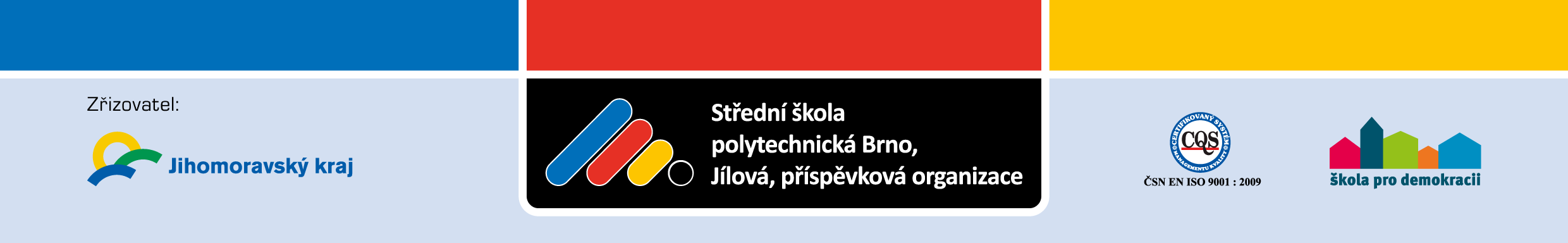 Obchodní podmínkyK U P N Í   S M L O U V A   N A   DODÁNÍ  NÁŘADÍ  uzavřená podle ustanovení § 2079 a násl. zákona č. 89/2012 Sb., občanský zákoník, ve znění pozdějších předpisůI.Smluvní stranyNázev:			Střední škola polytechnická Brno, Jílová, příspěvková organizaceSídlo:                                Jílová 164/36g, 639 00 BrnoZastoupený:		Ing. Andrzejem Bartośem - ředitelemIČ: 			00638013DIČ:			CZ00630013Bankovní spojení: 	Komerční banka, a. s.Číslo účtu: 		75139621/0100(dále jen „kupující“)aNázev:		    			Se sídlem:      				              Jednající: 		Zapsaný: 			                                                IČ:			DIČ:			Bankovní spojení:		Číslo účtu:			Telefonické, faxové a e-mailové spojení: Mobil: Tel/Fax: 	e-mail: 	POKYNY PRO ÚČASTNÍKY: Při zpracování návrhu na uzavření smlouvy doplní účastníci údaje, které jsou relevantní vzhledem k charakteru jejich právní formy, údaje týkající se jiné právní formy nebudou v nabídce obsaženy. (dále jen „prodávající“)II.Účel a předmět smlouvyÚčelem této smlouvy je dodávka nářadí včetně příslušenství. Předmětem této smlouvy je prodej a koupě nářadí včetně příslušenství podle parametrů uvedených v  Seznamu a technické specifikaci dle přílohy č. 1 této smlouvy, (dále jen „předmět koupě“), a to pro potřeby kupujícího. Součástí předmětu plnění je i dodávka na místo určení.Prodávající se zavazuje za dále sjednanou cenu dodat a převést vlastnické právo k předmětu koupě na kupujícího. Kupující se zavazuje předmět koupě převzít a zaplatit prodávajícímu kupní cenu. Prodávající prohlašuje, že je oprávněným k přijetí všech závazků vyplývajících z této smlouvy.III.Doba plněníProdávající se zavazuje dodat kupujícímu předmět koupě nejpozději do 29.6.2018.Prodávající nejpozději 3 pracovní dny přede dnem, kdy předmět koupě dodá kupujícímu, oznámí kupujícímu tuto skutečnost a dohodne s ním technické podrobnosti dodávky.IV.Místo plněníMístem plnění je budova dílen na adrese Jahodová 493/54, Brno 620 00.V.Kupní cena1.	Celková kupní cena předmětu koupě  je sjednána na částku ……………. Kč včetně DPH, přičemž	cena bez DPH činí           ……………………. Kč,	sazba DPH činí ……….. %,	výše DPH činí                   ……………………. Kč.POKYNY PRO ÚČASTNÍKY: příslušný text doplní účastník podle vlastní kalkulace. 2.	Kupní ceny jednotlivých prvků předmětu koupě včetně dopravy na místo určení jsou uvedeny v příloze č. 1 této smlouvy.3.	Celková kupní cena sjednaná dle odst. 1. tohoto článku je cenou nejvýše přípustnou, kterou je možno překročit pouze v případě zvýšení sazby DPH, a to o částku odpovídající zvýšení DPH.4. 	Celková kupní cena sjednaná dle odst. 1. tohoto článku zahrnuje veškeré náklady prodávajícího ke splnění jeho závazků z této smlouvy a dopravu na místo určení.VI.Platební podmínkyCelková kupní cena předmětu koupě bude kupujícím uhrazena po dodání zboží na místo určení. Podkladem pro zaplacení celkové kupní ceny je potvrzený dodací list a daňový doklad – faktura, který je prodávající oprávněn vystavit po předání a převzetí  předmětu koupě. Podkladem pro vystavení daňového dokladu – faktury je dodací list dle čl. VII. odst. 2. této smlouvy.Splatnost daňového dokladu – faktury je 30 dnů od jeho doručení kupujícímu. Za den doručení daňového dokladu - faktury se pokládá den uvedený na otisku doručovacího razítka podatelny kupujícího.Daňový doklad – faktura musí obsahovat veškeré náležitosti daňového dokladu stanovené v zákoně č. 235/2004 Sb., o dani z přidané hodnoty, ve znění pozdějších předpisů. Kupující si vyhrazuje právo před uplynutím lhůty splatnosti vrátit daňový doklad – fakturu prodávajícímu, pokud neobsahuje požadované náležitosti nebo obsahuje nesprávné cenové údaje. Oprávněným vrácením daňového dokladu – faktury, přestává běžet původní lhůta splatnosti. Opravená nebo přepracovaná faktura bude opatřena novou lhůtou splatnosti, která začne běžet dnem doručení opravené faktury kupujícímu.   Prodávající prohlašuje, ženemá v úmyslu nezaplatit daň z přidané hodnoty u zdanitelného plnění podle této smlouvy (dále jen „daň“),nejsou mu známy skutečnosti nasvědčující tomu, že se dostane do postavení, kdy nemůže daň zaplatit a ani se ke dni podpisu této smlouvy v takovém postavení nenachází,nezkrátí daň nebo nevyláká daňovou výhodu.VII.Předání a převzetí předmětu koupě Závazek prodávajícího dodat předmět koupě kupujícího je splněn dodáním předmětu koupě  do místa plnění v termínu dle čl. III. této smlouvy a to vše bez vad.Při předání a převzetí předmětu koupě vyhotoví prodávající dodací list s uvedením předávaného zboží.  Zástupce kupujícího potvrdí svým podpisem na kopii dodacího listu převzetí předmětu koupě dle této smlouvy, správnost údajů o dodaném předmětu koupě nebo jeho části uvedených v dodacím listu a převzetí jeho originálu. Předáním dodacího listu a jeho převzetím a podepsáním zástupcem kupujícího se má za to, že je řádně splněn závazek prodávajícího dodat kupujícímu předmět koupě dle této smlouvy a prodávajícímu vzniká právo na zaplacení kupní ceny za dodávku předmětu koupě dle čl. V. této smlouvy.VIII.ZárukyProdávající poskytuje záruku na předmět koupě, že je v bezvadném stavu, nerepasovaný a způsobilý k řádnému  užívání v souladu s účelem dle této smlouvy po dobu trvání záruční doby. Záruka se nevztahuje na vady způsobené nevhodným užíváním.Záruční doba se sjednává v délce trvání 24 měsíců a to od okamžiku jejich předání a převzetí kupujícím v souladu s touto smlouvou.Kupující je povinen reklamovat jednotlivou vadnou součást, a to bez zbytečného odkladu po zjištění vad. V reklamaci kupující vada/y/ popíše, případně uvede, jak se projevuje/í/ a to písemně na adresu sídla firmy …………………, nebo e-mailem na adresu …………………… . Reklamovanou součást převezme prodávající v místě plnění dle této smlouvy. Kupující má vůči prodávajícímu právo na bezplatné odstranění vad a to do 30 dnů od nahlášení reklamace; záruka na reklamované nářadí se prodlužuje o dobu ode dne doručení reklamace prodávajícímu do dne odstranění závady, přičemž za den odstranění závady se považuje den, kdy je nářadí nevykazující reklamované vady opět předáno kupujícímu.POKYNY PRO ÚČASTNÍKY: příslušné kontaktní údaje doplní účastníkIX.Sankce, odstoupení od smlouvyNesplní-li prodávající svůj závazek řádně a včas dodat předmět koupě nebo jeho část stanovenou objednávkou kupujícího, je kupující oprávněn požadovat na prodávajícím zaplacení smluvní pokuty ve výši 0,05 % z ceny díla za každý jednotlivý den trvání prodlení prodávajícího, a to až do doby dodání předmětu koupě nebo do okamžiku zániku závazku prodávajícího dodat kupujícímu předmět koupě v důsledku odstoupení kupujícího od této smlouvy. Bude-li kupující v prodlení s úhradou faktury, je prodávající oprávněn požadovat na kupujícím zaplacení úroku z prodlení ve výši 0,05 % z oprávněně fakturované částky za každý jednotlivý den prodlení až do doby zaplacení dlužné částky a kupující je povinen takto účtovaný úrok z prodlení zaplatit.Zaplacením jakékoliv smluvní pokuty podle tohoto článku smlouvy není dotčeno právo kupujícího na náhradu škody související s porušením povinnosti ze strany prodávajícího, k níž se váže smluvní pokuta.Smluvní pokuty, úroky z prodlení a náhrady škody požadované na základě této smlouvy jsou splatné na písemnou výzvu oprávněné smluvní strany doručenou straně povinné. V případě pochybností o doručení výzvy k zaplacení smluvní pokuty, úroků z prodlení a náhrady škody dle této smlouvy, se má za to, že povinná smluvní strana si písemnou výzvu na zaplacení smluvní pokuty, úroku z prodlení nebo náhrady škody dle této smlouvy převzala 10. pracovní den poté, co listovní zásilka obsahující výzvu na zaplacení smluvní pokuty, úroku z prodlení nebo náhrady škody dle této smlouvy byla oprávněnou smluvní stranou předána držiteli poštovní licence k poštovní přepravě. V případě prodlení povinné smluvní strany se zaplacením smluvním pokuty nebo náhrady škody je oprávněná smluvní strana oprávněna ke smluvní pokutě nebo náhradě škody účtovat zákonný úrok z prodlení.X.Ostatní ujednáníPráva a povinnosti smluvních stran výslovně touto smlouvou neupravené se řídí příslušnými ustanoveními zákona č. 89/2012 Sb., občanský zákoník, ve znění pozdějších předpisů.Vzhledem k veřejnoprávnímu charakteru kupujícího prodávající svým podpisem pod touto smlouvou mimo jiné uděluje kupujícímu svůj výslovný souhlas se zveřejněním smluvních podmínek obsažených v této smlouvě v rozsahu a za podmínek vyplývajících z příslušných právních předpisů (zejména zákona č. 106/1999 Sb., o svobodném přístupu k informacím, ve znění pozdějších předpisů).Smlouva je vyhotovena ve dvou stejnopisech, z nichž každý má platnost originálu. Jedno vyhotovení smlouvy obdrží kupující, jedno vyhotovení obdrží prodávající.Nedílnou součástí smlouvy je příloha č. 1 – Seznam a technická specifikace.Smlouvu je možno měnit pouze na základě dohody smluvních stran formou písemných číslovaných dodatků podepsaných zástupci obou smluvních stran.Tato smlouva nabývá účinnosti zveřejněním v registru smluv dle zákona č. 340/2015 Sb., o zvláštních podmínkách účinnosti některých smluv, uveřejňování těchto smluv a o registru smluv (zákon o registru smluv), ve znění pozdějších předpisů. Smluvní strany se dohodly, že uveřejnění v registru smluv včetně uvedení metadat provede kupující. Smluvní strany se s obsahem smlouvy seznámily a souhlasí s ním. Příloha č. 1 – Seznam a technická specifikacePOKYNY PRO ÚČASTNÍKY: Při podání nabídky musí být doloženo dle účastníkem nabízeného plnění. Minimální požadavky zadavatele jsou uvedeny v příloze II. výzvy.         V Brně dne  …………..           V ……………….  dne …………..……………………………………..KupujícíStřední škola polytechnická Brno, Jílová,příspěvková organizaceIng. Andrzej Bartoś, ředitel……………………………………..prodávající